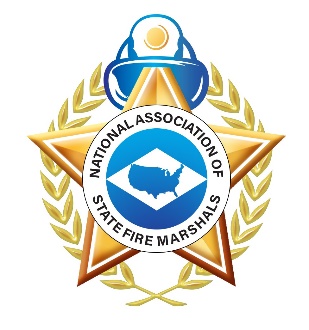 National Association of State Fire Marshals32nd Annual Fire Prevention & Safety SymposiumCall For PresentationsWe’re looking for dynamic and passionate speakers who are considered experts in the following areas of fire & life safety:Wildland/WUI-prevention, mitigation, and recoveryFire InvestigationCommunity Risk Reduction-partnerships, programs, and analysisCode development, adoption, and enforcementFire Service wellnessData gathering and analysisEmerging topics and technologyIf the following details describe you, we would love to see your proposal!Your presentation is geared towards high-level policy instead of in-the-field decision-makingYour presentation is applicable for a wide level of knowledge and experience of attendees.You include case studies, relevant examples, or real-life experiences in your presentation to detail or highlight a specific topic.You encourage audience participation, open dialogue, and facilitated discussion.Your motivation for presenting is to educate, not sell.You have no problem meeting deadlines.If this sounds like you, please complete the following form and return it to the NASFM selection committee via email at jon@narvaassociates.com no later than 5:00 PM Eastern on June 15th, 2022.Name: Organization: Contact Information	Phone: 	Email: 	Address: 	Website: Speaker Bio: (Limit 75 words) Are you proposing a panel or solo presentation? Topic Title: (Maximum 20 words) Catchy titles are good, just make sure they speak to the content. Length of Presentation: 30 Min	45 Min  1 HourSession Abstract/Description (Maximum 200 Words) 4 Session Objectives (What will attendees learn?) Answer the question... You will leave this session with...Why is this topic important to this audience? 